Муниципальное бюджетное дошкольное образовательное учреждение "Детский сад компенсирующего вида для детей        с нарушением слуха №7 "НАДЕЖДА"Конспект занятия по  ознакомлению с окружающим тема "Дикие животные. Где живут?". (возраст 4 – 5 лет)Подготовила и провела: Иванова Елена Васильевна,воспитательМБДОУ, д/с №7 "НАДЕЖДА"г.Реутов, 2014  Задачи: Познакомить детей с новыми понятиями «дикие животные», «нора», «дупло», «берлога», «живут в лесу».  Уточнять и расширять представление детей о  животных. Учить узнавать знакомое животное по его характерным признакам. Закреплять понятие «животные» и переход от общего понятия  к единичному.   Продолжать учить понимать фразовую речь, отвечать на вопросы: «Кто это?», «Что это?», «Где живёт?» по табличкам и устно-дактильно. Учить работать  с деформированным текстом. Следить за сопряжённым проговариванием.  Развивать память, внимание, слуховое и зрительное восприятие, речевую активность.  Воспитывать доброе отношение к природе.   Предварительная работа: Рассматривание картинок и муляжей животных.   Совместное изготовление  макета леса.   Оборудование:  муляжи животных, макет леса (берлога, нора, дупло, куст), картинки  с изображением берлоги, норы, дупла, куста, «чудесный мешочек», игрушка Белка, корзинка с угощением, «солнышко», перчаточные  куклы (заяц, медведь, лиса,  белка, волк), наборное полотно.    Словарь: Сядьте правильно, будем заниматься, будем слушать, будем говорить. Угадай, кто это? Лиса, заяц, волк, белка, медведь- дикие животные. Что это? Это лес, нора, берлога, куст, дупло. Где живут? Живут в лесу: в норе, в берлоге, в дупле, под кустом. Будем играть. Игра «Найди дом». Возьмите слова, составьте предложения, верно, неверно, назови, читай, возьми, покажи, поздоровайтесь, попрощайтесь, привет, пока, угости, поблагодари, спасибо, мы занимались, молодцы.  Ход занятия: 1) Организационный  момент.Воспитатель:                  Сядьте правильно.                                             Что будем делать?Дети:                                 Будем заниматься.                                            Будем слушать.                                            Будем говорить.2) Воспитатель показывает детям картинки с недорисованными изображениями животных. Картинки и таблички выставляем в наборное полотно.Воспитатель:                 Угадайте, кто это?Дети:                                Лиса, волк, заяц, белка, медведь.Воспитатель: (обводящее движение)  Кто это?Дети:                                 Это животные.Воспитатель:                  Оля, назови животных.Оля:                                    Заяц, белка, кошка, собака, волк…Воспитатель:                  Верно, молодец.3)  Воспитатель показывает детям  макет леса.Воспитатель:                   Что это?Дети:                                   Это лес.Воспитатель:                    Посмотрите.                                              Это нора. Волк живёт в норе.                                              Это берлога. Медведь живёт в берлоге.                                              Это дупло. Белка живёт в дупле.                                              Это нора. Лиса живёт в норе.                                              Это куст. Заяц живёт под кустом.                                              Волк, лиса, заяц, белка, медведь-                                              живут в лесу (обводящее движение).                                              Это  дикие животные.                                                                                            (Дети вместе с воспитателем прочитывают таблички устно-дактильно, таблички выставляются в наборное полотно.)                                               4) Сюрпризный момент. Воспитатель вносит в группу игрушку Белку с «чудесным мешочком».Дети:                                 Белка, привет.                                            Тётя, что там?Воспитатель:                  Там игрушки.                                            Будем играть.                                            Игра «Найди дом».( К стульчикам приклеены картинки с изображением  «дупла», «берлоги», «куста», «норы».  Дети  надевают на руку перчаточную куклу.)                                             Ты кто?Дети:                                Я лиса. Я медведь. Я заяц. Я белка. Я волк.Воспитатель:                 Солнышко светит, животные гуляют.                                           Солнышка нет, все домой.( Дети меняются куклами и играют ещё.)Воспитатель:                  Молодцы. Играли хорошо.                                              Всё. Положи куклу. Ты кто?Дети:                                 Я девочка. Я мальчик.Воспитатель:                  Сядьте.5) Работа с деформированным текстом.Воспитатель:                  Сядьте правильно.                                             Будем заниматься ещё.                                             Возьмите  слова.                                            Составьте предложение.                                            Оля, иди ко мне. Читай.Оля:                                    Медведь живёт в берлоге (в норе).Воспитатель:                   Верно?Дети:                  Да, верно.  ( Дети по очереди читают предложения.)Воспитатель:                   Лиса, волк, заяц, …-какие животные?Дети:                                  Дикие животные.Воспитатель:                    Где живут дикие животные?Дети:                                  Дикие животные  живут в лесу.Воспитатель:                   Молодцы. Занимались хорошо.                                              Белка принесла вам угощение.                                               Поблагодарите Белку.       Дети:                                   Спасибо.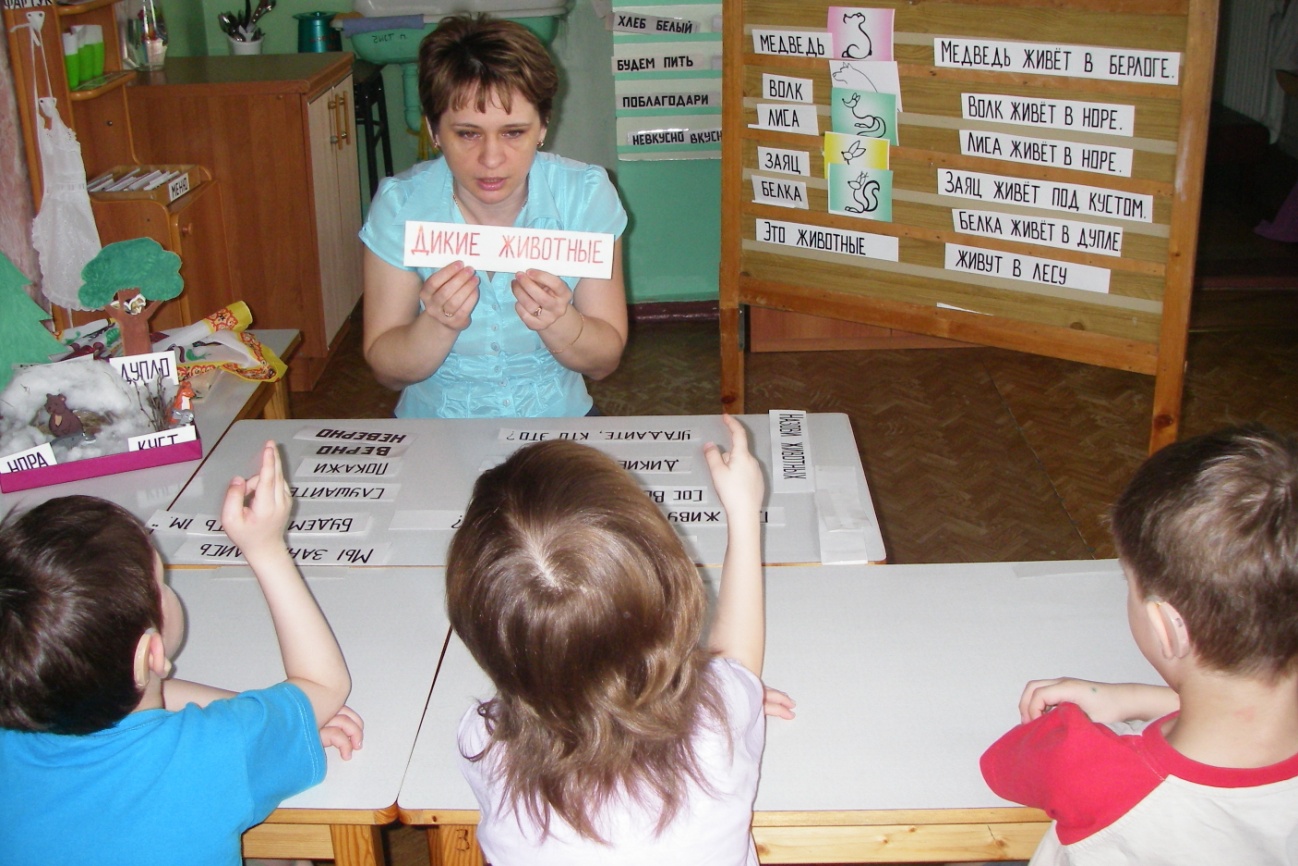 Работа с табличками.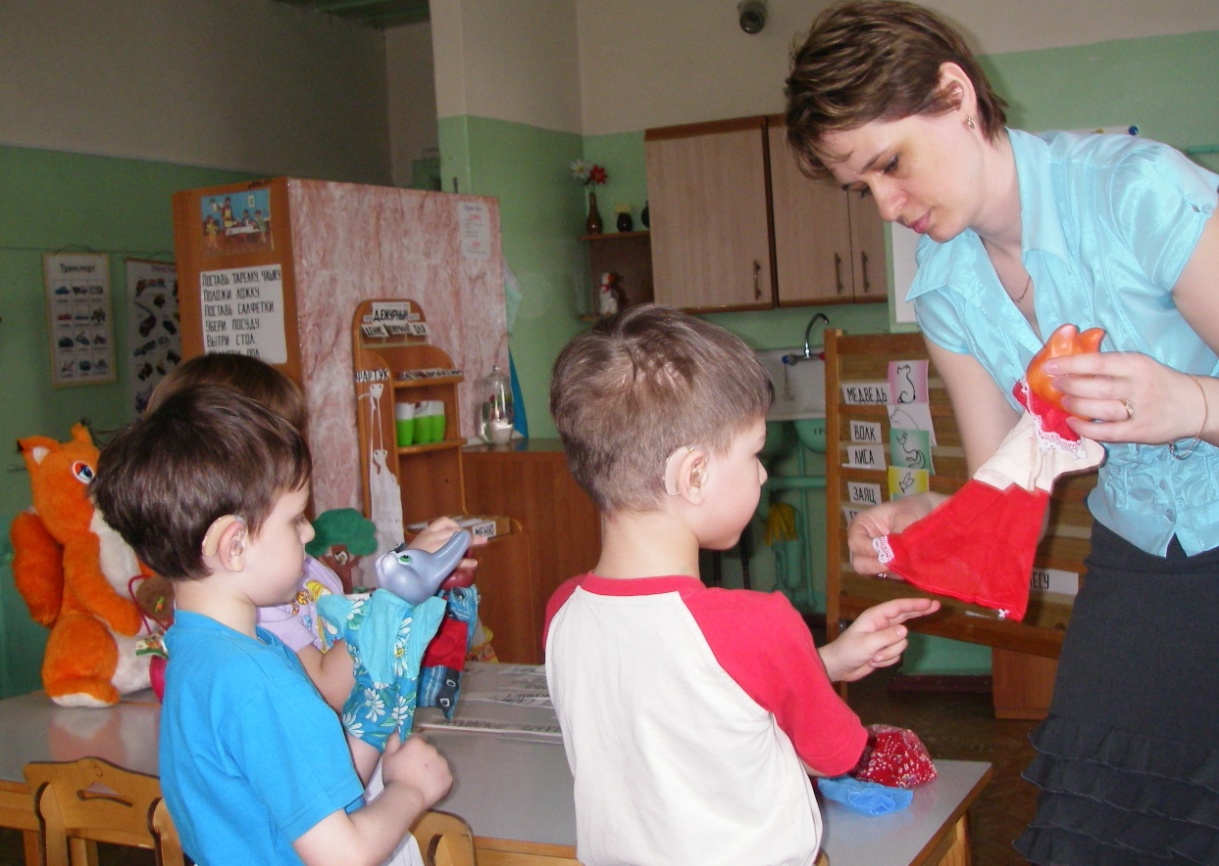 Игра "Найди дом"